PEMBERDAYAAN MASYARAKAT DALAM KESEHATAN LINGKUNGANMELALUI PROGRAM DESA SIAGA AKTIFDI DESA CINTARATU KECAMATAN PARIGI KABUPATEN PANGANDARANSKRIPSIDiajukan untuk Memenuhi Salah Satu PersyaratanMemperoleh Gelar Sarjana Strata Satu (S-1)Program Studi Kesejahteraan SosialDisusun Oleh :Gumilar MaulidaNPM. 132020070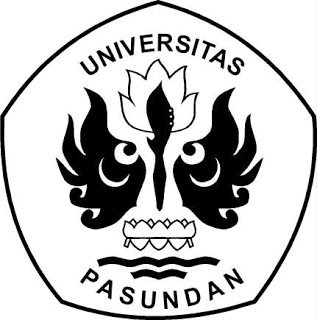 PROGRAM STUDI ILMU KESEJAHTERAAN SOSIALFAKULTAS ILMU SOSIAL DAN ILMU POLITIKUNIVERSITAS PASUNDANBANDUNG2017